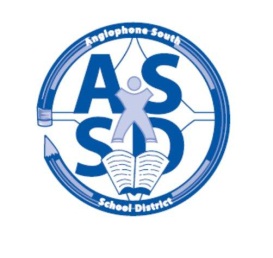 ANGLOPHONE SOUTH SCHOOL DISTRICT2016-17 SCHOOL CALENDAR 2016August		29	Administration Day for Staff		30-31	Council Days for StaffSeptember	1	Administration Day for Staff5	Labour Day – No Classes6	Grade 9 students only	7	Classes for all students K-12 in the DistrictOctober	6-7 	Professional Learning Days for Staff – No Classes10	Thanksgiving Day – No ClassesNovember	11	Remembrance Day – No Classes		25	Parent Teacher Student Conferences K-12 – No ClassesDecember 	23	Last Day of First Term – half day of classes2017January 	9	Professional Learning Day for Staff – No Classes		10	First Day for Students		23-27	High School Exam Week (Grades 9-12)		30-31    Turnaround Days (Grades 9-12 only – No Classes)February	1	Start of Second Semester				24	Professional Learning Day for Staff – No Classes	March		6-10	March Break – No Classes		31	Grades K-12 Parent Teacher Student Conferences – No ClassesApril		14	Good Friday – No Classes17	Easter Monday – No Classes28  	Professional Learning Day for Staff – No ClassesMay 		5	Provincial Council Day – No Classes		19	Hampton Education Centre only - AEFNB & NBTA Meeting - No Classes		22	Victoria Day – No ClassesJune		12-16	High School Exam Week (Grades 9-12)		23	Last Day for Students		26-27	Administration Days for Staff